ОБЛАСТНОЕ СПЕЦИАЛИЗИРОВАННОЕ ГОСУДАРСТВЕННОЕ БЮДЖЕТНОЕ УЧРЕЖЕДНИЕ  СОЦИАЛЬНОГО ОБСЛУЖИВАНИЯ СИСТЕМЫ СОЦИАЛЬНОЙ ЗАЩИТЫ НАСЕЛЕНИЯ  «ОБЛАСТНОЙ СОЦИАЛЬНО-РЕАБИЛИТАЦИОННЫЙ ЦЕНТР ДЛЯ НЕСОВЕРШЕННОЛЕТНИХ»«Как не поддаться панике и стрессу»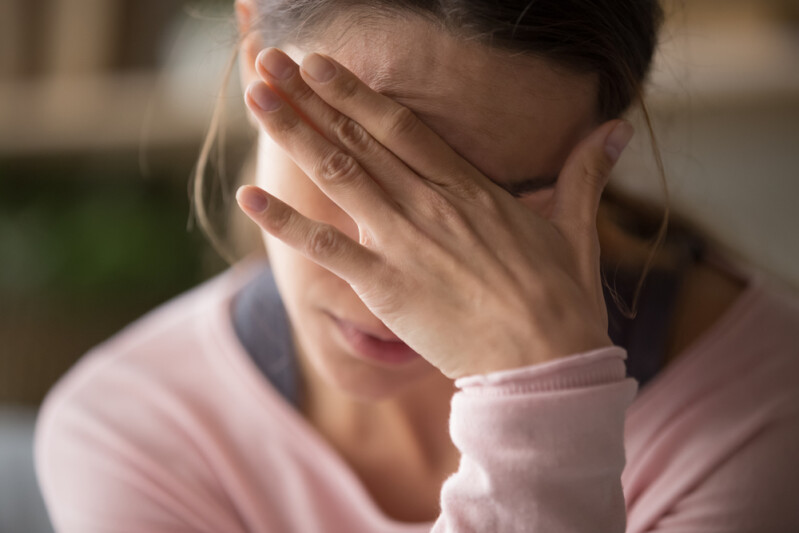 Белгород 2022 г.Стресс — неотъемлемая часть нашей жизни. Люди испытывают его с четкой периодичностью. Поэтому без лишнего пафоса, можно сказать, что эта тема актуальна в любые времена. В современной реальности ситуация настолько непредсказуема экономически и политически, что проблема подверженности стресса стала особенно остро. Даже не являясь непосредственными жертвами происходящего, мы все находимся в ситуации острого стресса. В психологии это называется "травма свидетеля"На травму каждый реагирует по-своему: кто-то показывает острую эмоциональную реакцию: кричит, плачет. Кто-то подавляет эмоции, да так хорошо, что сам удивляется, что ничего не чувствует. Кто-то отрицает происходящее. Кто-то закрывается в себе. Кто-то злится и с пеной у рта что-то доказывает. Все эти реакции естественны.Насколько легко человек может справиться со стрессом, зависит от генетики, здоровья, образа жизни, экономических и социальных факторов. Чем мы можем себе помочь в таком состоянии?Позвольте себе чувствовать страх, боль, тревогу, но помните, что всё, что происходит — это у нас внутри, а значит, мы можем это регулировать;Сведите к минимуму просмотр новостей,не ищите ответы на вопросы, которые вы всё равно не сможете найти. Определите те источники новостей, из которых вы можете получать конкретные данные, без эмоциональной окраски, и мониторьте их, скажем, не чаще чем два раза в сутки;Установите себе определенный час, когда вы получаете новости о тревожных событиях, а в остальное время продолжайте заниматься своими повседневными делами. Нужно учиться жить в тех обстоятельствах, которые есть;Чтобы действовать, нам нужны силы. Значит, стоит разграничить два типа ситуации: на первые я могу повлиять и буду делать это. На вторые я повлиять не могу и не будут тревожиться об этом;Позаботьтесь о своём теле, потому что именно тело реагирует в первую очередь на страх:душ, можно контрастный; ванна; самомассаж или массаж; прогулки; медитации (расслабление); дыхательные практики. Расслабиться телу помогает дыхание, при котором выдох делается чуть дольше, чем вдох. Самое простое, найдите какой-то объект в отдалении от себя, пусть это будет стена или дерево, и попробуйте «дотянуться» до нее своим выдохом. Сделайте несколько циклов такого дыхания.Главное — дышите! Дыхание творит чудеса. Замечайте, что вы в порядке… прямо сейчас! Вы живы, дышите, не замирайте.Самый простой способ прийти в норму - ходить и размышлять во время прогулки. Это здорово приводит мысли в порядок, снимает накопление стресса и предупреждает дальнейшее выгорание, упадок сил;Делай, что можешь, и этого достаточно;Найдите для себя свой личный смысл в сложившейся ситуации, как вы можете проявиться себя со своей сильной и прекрасной стороны? Полного контроля над ситуацией в жизни человека не бывает никогда, но у каждого из нас есть свой смысл жизни. То, ради чего мы живем;Найдите, на что можно опереться. Может быть это источник информации, или человек, чьему мнению вы доверяете;Попробуйте оценить, где мы с точки зрения истории? Все это уже было. И все повторяется снова. Согласитесь, в повторении есть некий элемент стабильности. А это уже что-то, на что можно попробовать опереться.Иногда помогает мысль о том, что "не мы первые, не мы последние". Наши дедушки и бабушки пережили войну и послевоенные тяжелые годы. Наши родители выжили в 90-е годы. Им точно было хуже.Если чувствуете, что поднимается тревога и страх:1. Начните ощущать поверхность, на которой вы стоите или сидите, почувствуйте свой вес, надавливайте по очереди на каждый палец, разотрите ладони — это поможет вам вернуться в реальность и увидеть, есть ли угроза сейчас прямо здесь и сейчас;2. Начните называть предметы вокруг вас, просто перечисляйте всё, что вы видите: дверь, шкаф, стакан, шторы, цветок, подоконник и так далее;
3. Начните считать, расскажите стихотворение — это отвлечёт вас от приступа страха;
4. Скрестите руки на груди так, чтобы ладони лежали на ключицах. Отметьте визуально две точки перед собой: крайняя правая и крайняя левая. У кого есть очки, это могут быть дужки очков. Если совсем просто, то представьте, что перед вами компьютер, так вот, крайние верхние уголки экрана могут быть этими точками. Далее переводите свой взгляд из одной точки в другую так быстро, как вы можете. При этом голова остаётся на месте. Начинайте легко похлопывать ладонями себя по ключицам поочерёдно. Скорость работы глаз и похлопывание ладонями не должны совпадать. Постоянно следите за дыханием. Делаем четыре подхода по 1–2 минуты с перерывом в 30–40 секунд. Эти простые советы помогут вам снять приступ тревоги, страха и даже снять паническую атаку.Ещё важно не застревать в этих чувствах. Поняв, что прямо сейчас ничего страшного конкретно с вами не происходит, возвращайтесь к обычной жизни: учитесь, работайте, ходите в магазины, готовьте, гуляйте и так далее.Есть то, что уже произошло, это случилось. Мы не можем изменить то, что происходит вовне, но мы можем позаботиться о себе и изменить что-то внутри себя.Мира вам и вашим близким! Берегите себя и заботьтесь о себе!